SPOJENÁ ŠKOLA, ŠKOLSKÁ 7, BANSKÁ BYSTRICA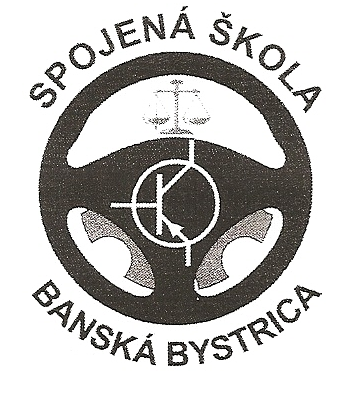 Dodatok č.1 k školskému poriadkuBANSKÁ BYSTRICA2019Dodatkom č. 1 sa mení a dopĺňa Školský poriadok zo dňa 1.septembra 2012Školský poriadok Spojenej školy, Školská 7, Banská Bystrica sa mení a dopĺňa takto:PEAMBULA     Spojená škola v Banskej Bystrici je odborná škola, ktorá má 3 organizačné zložky:       SOŠ elektrotechnická, SOŠ automobilová a SOŠ podnikania.I. PRÁVA A POVINNOSTI ŽIAKOV A ZÁKONNÝCH ZÁSTUPCOV1. KAŽDÝ ŽIAK MÁ PRÁVO NA :Doplnenie o ods. žž) poskytnutie ochrany a pomoci a  na  kompetentný  dozor  zo  strany  pedagogických  zamestnancov,  na ochranu pred šikanovaním, kyberšikanovaním a inými sociálno – patologickými javmi v škole, na odbornom výcviku a akciách organizovaných školou./Pedagogickí zamestnanci sa riadia Vnútornou smernicou k prevencii a riešeniu šikanovania  žiakov /. Okrem pedagogických zamestnancov sa žiaci môžu v prípade potreby obrátiť na: linku detskej pomoci 0800 100 444linku pre deti a mládež 116 111 - anonymná poradňa pre všetky deti funguje bezplatne a non-stop počas celého roka,    linku Pomoc.sk, tiež na 116 111 na chate a e-mailom linka pre ohrozenia detí vo virtuálnom svete 2. K POVINNOSTIAM ŽIAKOV PATRÍ:Zmena v  ods. o o) ospravedlniť každú svoju neprítomnosť na vyučovaní pre chorobu, vážnu rodinnú udalosť, lekárom zákazanú dochádzku do školy, mimoriadne nepriaznivé poveternostné podmienky, náhle prerušenie premávky hromadných dopravných prostriedkov u triedneho učiteľa a majstra odborného výcviku najneskôr do 2 dní. Plnoletý žiak je povinný oznámiť dôvod absencie triednemu učiteľovi, majstrovi OVY osobne, telefonicky, alebo nechať oznam na sekretariáte školy. Dodatočne predložené potvrdenie nemusí triedny učiteľ akceptovať.Doplnenie o ods. vv) žiak môže počas vyučovania opustiť budovu školy len na základe písomného súhlasu triedneho učiteľa, alebo jeho zástupcu v študentskom zápisníku žiaka. V prípade plnoletého žiaka na základe priepustky podpísanej triednym učiteľom, alebo jeho zástupcom, ktorú ponechá na vrátnici. 3. ŽIAKOM NIE JE  V ŠKOLE DOVOLENÉ:Doplnenie v ods.b b) fajčiť v priestoroch školy, v areáli a na pozemku školy, ako aj v jej okolí a pri všetkých činnostiach organizovaných školou vo vyučovacom čase aj mimo neho.  Rovnaký zákaz sa vzťahuje na užívanie elektronických cigariet, žuvacieho tabaku, alkoholických nápojov, drog a omamných látok. Nerešpektovanie tohto zákazu sa bude považovať za hrubé porušenie vnútorného poriadku školy. Doplnenie v ods.cc) manipulovať s vecami zabezpečujúcimi ochranu budovy a majetok školy (napr. hasiace prístroje) a manipulovať s rozvodmi elektriny, počítačovej a telefónnej siete, zasahovať a meniť nastavenia školských počítačov, počítačovej siete, tlačiarní a nainštalovaných aplikácií.Doplnenie v ods.dd) znečisťovať interiér aj exteriér školy (ničiť zariadenie učební, šatní a ostatných priestorov školy). Žiak je povinný šetriť majetok školy. Škodu, ktorá vznikne v budove školy a na odbornom výcviku jeho nedisciplinovaným správaním alebo úmyselným konaním, zaplatí vinník. Ak sa vinník nezistí, uhradí škodu príslušná trieda.Zmena v  ods. gg) používať mobilný telefón, nootbuk,  tablet, prehrávač na vyučovaní, v tomto čase musí byť zvonenie telefónu vypnuté a telefón odložený v taške (pri porušení tohto pravidla je učiteľ oprávnený mobilný telefón bez SIM karty žiakovi vziať a odovzdať ho až na konci  vyučovacieho dňa).V prípade nutnosti povolí na žiadosť žiaka jeho použitie vyučujúci. Cez prestávky môže žiak používať mobilný telefón s výnimkou zhotovovania videozáznamov porušujúcich ľudské práva a ľudskú dôstojnosť.Zmena v  ods. hh) konzumovať jedlá a nápoje počas vyučovacích hodín s výnimkou žiakov so závažnými zdravotnými problémami dokladovanými lekárskou správou.ŽIAKOM JE  V ŠKOLE A NA AKCIÁCH ORGANIZOVANÝCH ŠKOLOU PRÍSNE ZAKÁZANÉ:Zmena v ods.bb) prinášať, prechovávať a používať predmety / strelné, sečné, bodné zbrane a predmety, výbušniny, horľaviny, zábavnú pyrotechniku a pod. / ohrozujúce život a zdravie človeka. Doplnenie o ods.i, ji) vykláňať sa, vyhadzovať rôzne predmety, ako aj zdržiavať sa verbálnych a posunkových prejavov z okien učebníj) falšovať ospravedlnenie a iné úradné dokumenty5. ZÁKONNÝ ZÁSTUPCA ŽIAKA MÁ POVINNOSŤZmena v  ods. gg) najneskôr do 2 dní ospravedlňovať neprítomnosť svojho dieťaťa na vyučovaní. Ak neprítomnosť dieťaťa alebo žiaka z dôvodu ochorenia trvá dlhšie ako tri po sebe nasledujúce vyučovacie dni, predloží dieťa, žiak, jeho zákonný zástupca alebo zástupca zariadenia potvrdenie od lekára. Ospravedlnenie zákonným zástupcom žiaka, alebo plnoletým žiakom je možné na 5 vyučovacích dní  v priebehu  jedného školského roka.III. OPATRENIA VO VÝCHOVE2. OPATRENIA NA POSILNENIE DISCIPLÍNYDoplnenie ods.Závažnosť priestupkov posudzuje po ich predchádzajúcom dôkladnom prešetrení triedny učiteľ, MOV a navrhované opatrenia konzultuje s vyučujúcim, výchovným poradcom a vedením školy. Opatrenia vo výchove schvaľuje riaditeľ školy po prerokovaní v pedagogickej rade. O udelených opatreniach informuje triedny učiteľ preukázateľným spôsobom zákonného zástupcu žiaka.Doplnenie :1. Napomenutie od triedneho učiteľa alebo MOV sa udeľuje za: 3 neskoré príchody na vyučovanie,zápis v triednej knihe alebo ústnu sťažnosť kolegov prednesenú vedeniu školy,neprezutie sa v priestoroch školy,neplnenie si povinnosti týždenníkov,za 5 po sebe idúcich menej závažných priestupkov / neplnenie si povinnosti týždenníka, chýbajúce učebnice a učebné pomôcky /,úmyselné narúšanie vyučovacej hodiny žiakom,nevhodné vystupovanie žiaka voči učiteľom alebo spolužiakom.2. Pokarhanie od triedneho učiteľa alebo MOV  sa udeľuje za:za opakujúce sa priestupky v bode 1,nerešpektovanie pokynov učiteľov a zamestnancov školy ,za porušenie zákazu používať a mať zapnutý mobilný telefón počas vyučovacej hodiny,za narúšanie činnosti kolektívu.za fajčenie v škole a na odbornom výcvikuza odmietnutie vykonať činnosť vyplývajúcu z výchovno – vzdelávacieho procesuza neospravedlnenú absenciu 7 – 10 hod.3. Pokarhanie riaditeľom školysa udeľuje za:priestupky v bode 2 ak nenastala náprava ani po udelení pokarhania od triedneho učiteľa, MOV, vychovávateľa,použitie alkoholických nápojov alebo prítomnosť žiaka na vyučovaní pod vplyvom alkoholu, podvádzanie, fajčenie,nemorálne, hrubé správanie a  vulgárne vyjadrovanie sa,úmyselné poškodzovanie školského zariadenia, vandalizmus,predčasné svojvoľné opustenie vyučovania,falšovanie ospravedlnenia a iných úradných dokumentov,za neospravedlnenú absenciu podľa zváženia pedagogickou radouza oneskorené ospravedlnenie absencie     Žiakovi možno uložiť za závažné alebo opakované previnenia voči školskému poriadku, zásadám spolunažívania, ľudským právam alebo mravným normám spoločnosti:podmienečné vylúčenie,vylúčenie4. Podmienečné vylúčenie zo štúdiaUkladá žiakovi riaditeľ školy, ktorý splnil povinnú školskú dochádzkusa udeľuje za:opakujúce sa priestupky v bode 3 / musí byť dodržaná postupnosť v udeľovaní výchovných opatrení /,krádež,šikanovanie , kyberšikanovanie a vydieranie,prinášanie do školy alebo na podujatia organizované školou veci ohrozujúce zdravie žiakov a učiteľov (zbrane, drogy, alkohol a pod.),spôsobenie ujmy na zdraví žiakom alebo zamestnancom školy.5.Vylúčenie zo štúdiaAk sa žiak v lehote podmienečného vylúčenia dopustí ďalšieho závažného previnenia, riaditeľ školy ho vylúči zo štúdia za:nesplnenie podmienky uloženej pri podmienečnom vylúčení,spôsobenie škody, či už úmyselné alebo z nedbanlivosti, pri ktorom zasahujú orgány činné v trestnom konaní, úmyselné konanie proti dobrým mravom, proti ľudskej dôstojnosti, proti právam spolužiakov3. HODNOTENIE A KLASIFIKÁCIA SPRÁVANIADoplnenie :Stupňom 2 – uspokojivéfalšovanie , prepisovanie lekárskeho potvrdenia príp. podpisu lekára,zásahy do školských dokumentov, prepisovanie resp. dopisovanie známok do klasifikačného hárku a internetovej žiackej knižky,poškodzovanie mena školy a zamestnancov na verejnosti,opakovaný priestupok po pokarhaní riaditeľom školyza neospravedlnenú absenciu podľa zváženia pedagogickou radou.Stupňom 3 – menej uspokojivéak sa žiak dopustí závažného priestupku voči školskému poriadku,ak sa aj po udelení 2. stupňa klasifikácie správania dopúšťa závažnejších priestupkov voči morálnym zásadám a pravidlám spolunažívania,tvorba stránok s obsahom poškodzujúcim meno školy (zamestnancov, študentov),prenášanie nevhodných súborov cez sieť (stránky propagujúce sex, drogy, násilie....),za neospravedlnenú absenciu podľa zváženia pedagogickou radou,za požitie alkoholu a iných omamných látok v škole a na akciách organizovaných školouak žiak porušuje ľudské práva spolužiakov alebo pedagogických zamestnancov.Stupňom 4 – neuspokojivéak je správanie žiaka v rozpore s právnymi a etickými normami spoločnosti,ak žiak výrazne porušuje ľudské práva spolužiakov, pedagogických zamestnancov alebo ďalších osôb,ak sa dopustí závažných previnení, ktorými vážne ohrozuje výchovu ostatných žiakov (krádež, ublíženie na zdraví inej osobe).IV. ORGANIZÁCIA VYUČOVACIEHO DŇA 1. TEORETICKÉ VYUČOVANIERozpis vyučovacích hodín :	0. hodina		07,10 – 07,551. hodina		08,00 – 08,452. hodina		08,50 – 09,353. hodina		09,40 – 10,254. hodina		10,40 – 11,25     							5. hodina		11,30 – 12,156. hodina		12,45 – 13,307. hodina		13,35 – 14,208. hodina		14,25 – 15,109.hodina		15,15 – 16,00 Dĺžka prestávok		po 0,1,2,4,6,7,8 hodine	 - 5 minútpo 3 hodine		- 15 minútpo 5 hodine		- 30 minútC. OSTATNÉ USTANOVENIADoplnenie o čl. IVIV. RIEŠENIE SITUÁCIE PRI PORUŠENÍ VNÚTORNÉHO PORIADKU ŠKOLY KONZUMÁCIOU ALKOHOLU, DROG A OMAMNÝCH LÁTOKA. ALKOHOL1. K žiakovi, u ktorého vznikne dôvodné podozrenie, že je pod vplyvom alkoholu v škole, alebo na školskej akcii bude prizvaná polícia, v prípade neplnoletosti žiaka aj jeho zákonný zástupca. Polícia vykoná u žiaka v zmysle platnej legislatívy dychovú skúšku.2. O vykonaní skúšky sa vyhotoví zápisnica, ktorú každý z prítomných podpíše. Vedenie školy o tejto skutočnosti informuje zákonného zástupcu žiaka.3. Pri pozitívnom výsledku skúšky budú vyučovacie hodiny, ktoré mal žiak v daný deň ešte absolvovať, považované za neospravedlnené.4. Následne bude priestupok voči Školskému poriadku školy prerokovaný Pedagogickou radou, ktorá uloží žiakovi výchovné opatrenie v zmysle § 58, ods. 2, zákona 245/2008 Z. z. o výchove a vzdelávaní (Školský zákon).5. Ak bol žiak v škole alebo na školskej akcii pod vplyvom alkoholu, bude mu udelená znížená známka zo správania na stupeň 3 a zároveň podmienečné vylúčenie zo školy.6. Zákonný zástupca žiaka bude oboznámený s rozhodnutím Pedagogickej rady.7. Ak toto opatrenie nebude účinné a žiak bude naďalej porušovať Školský poriadok školy, škola siahne po najkrajnejšom opatrení – zníženie známky zo správania na stupeň 4 s  vylúčením zo štúdia.B. DROGY A NÁVYKOVÉ LÁTKY1. V prípade podozrenia žiaka z užitia a prechovávania drog, bude privolaná polícia a v prípade neplnoletosti žiaka aj jeho zákonný zástupca. Žiakovi a jeho zákonnému zástupcovi bude odporučená návšteva lekára alebo zdravotníckeho zariadenia, ktoré uskutoční odber a vyšetrenie biologického materiálu na zistenie návykových látok. 2. O situácii, ktorá viedla k návšteve lekára, sa spíše zápisnica, ktorú každý zo zúčastnených podpíše.3. V prípade, že žiak alebo jeho zákonný zástupca odmietne vyšetrenie na zistenie užitia návykových látok, bude jeho výsledok považovaný za pozitívny.4. Pri pozitívnom výsledku skúšky vyučovacie hodiny, ktoré mal žiak v daný deň ešte absolvovať budú považované za neospravedlnené.5. V prípade pozitívneho výsledku nasleduje prerokovanie priestupku Pedagogickou radou, ktorá uloží žiakovi výchovné opatrenia v zmysle školského zákona a vyhlášky MŠ SR č. 314/2008 o stredných školách.6. Ak bol žiak v škole alebo na školskej akcii pod vplyvom drog alebo návykových látok, bude mu udelená znížená známka zo správania na stupeň 3 a zároveň podmienečné vylúčenie zo školy.7. Zákonný zástupca žiaka bude oboznámený s rozhodnutím Pedagogickej rady.8. V prípade pozitívneho výsledku bude škola ďalej informovať:    - orgány činné v trestnom konaní,    - Centrum protidrogovej prevencie v Banskej Bystrici.9. Pri zistení, že žiak v škole prechováva, alebo distribuuje drogy alebo iné omamné látky, bude na základe rozhodnutia Pedagogickej rady okamžite vylúčený zo štúdia. Zároveň škola bude informovať o porušení zákona príslušné štátne orgány.Záverečné ustanoveniaDodatok č.1 k školskému poriadku nadobúda účinnosť od 1. septembra 2019Prerokovaný v pedagogickej rade dňaPrerokovaný v Rade školy pri Spojenej škole, Školská 7, Banská Bystrica dňa                                                                                                          Ing. Ján Žuffa								        riaditeľ SŠ